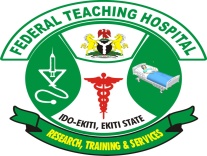 FEDERAL TEACHING HOSPITAL, IDO -EKITIPMB 201, IDO – EKITI, EKITI STATE.OFFICE OF THE CHIEF MEDICAL DIRECTORMEMORef: FTH/ID/EK/CAP’21/36							                    03/09/2021All BiddersGeneral PublicNotice BoardsHospital WebsitesSUBJECT: RELEASE OF TECHNICAL EVALUATION RESULT OF BIDDERS FOR 2021 TENDERAbove subject matters refers please.Sequel to opening of technical bids on 30th August, 2021 and technical evaluation done by Technical Evaluation Sub-Committee of Hospital Tenders Board in accordance with Procurement Procedure Manual (PPM) 2011 edition, clause 13(1-3) and subsequent approval of the result by Hospital Tenders Board as enshrined in Public Procurement (Goods and Works) Regulations (PPR) 2007, Clause 35 (c) – (d), I am directed to use this medium to release the result of the technical evaluation exercise according to the provision of Public Procurement Act (PPA) 2007, Section 23 (7)  and PPR 2007 clause 48.It is worthy of note that the technical evaluation was carried out in conformity with the provision of PPA Section 23(3)a-e and  item C (a-p) & G (point 2 bulleted) of the Invitation to Tender published on July 19, 2021 in two daily papers and Federal Tender Journal.In view of the above and provision of PPA 2007, section 23 (9), 31 (6), PPR 2007, clause 96 & PPM 2011, Clause 46 (9), the Hospital Tenders Board use this medium to welcome any bidder who which to seek for clarification as to why his/her was disqualified to do so between 6th September, 2021 and 10th September, 2021 within the hour of 09.00am and 03.00pm at office of Head of Procurement of the Hospital. Notwithstanding of the foregoing the bidders will not be allowed to insert, modify or correct any document and will not be given opportunity that can make any unresponsive bid to be responsive but can only confirm the authenticity of his/her documents and/or seek for clarifications as enshrined in PPA 2007, section 31(3) a-b, section 58 (4)g & (8)b-c and PPM clause 46(3).Kindly note that only successful bidders at this stage will be invited for Financial Tender Opening at the date which shall be communicated accordingly while the Financial Bids of all unsuccessful bidders will be returned unopened (PPA 2007, section 23(8))Attached herewith is the result for your information.Thanks.Signed.Engr. Owoola N.FSecretary Hospital Tenders Board For: Chief Medical Director